Logo để bị lệch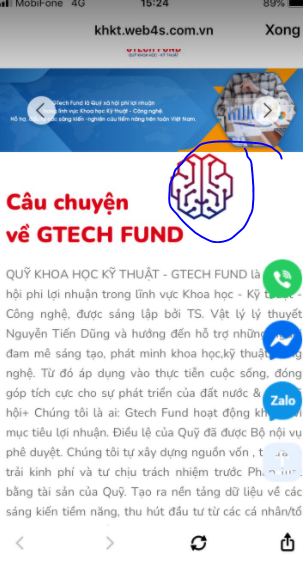 Video bị lệch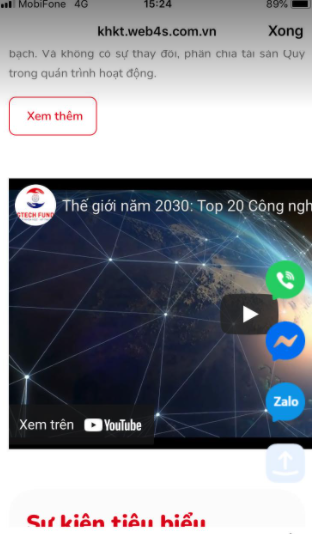 Tin nhắn đang hiển thị về tích hợp về hành trình xanh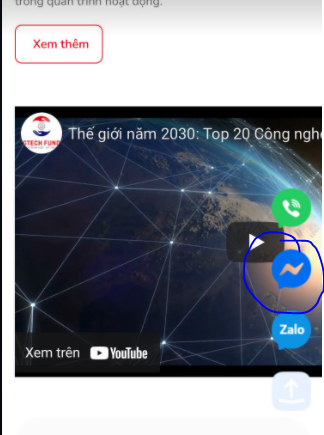 